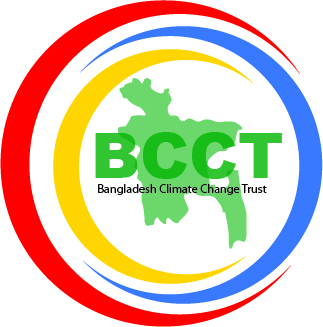 প্রকল্পের নাম:প্যাকেজ নং ও নাম:বাস্তবায়ন কাল:প্রাক্কলিত মূল্য:চুক্তি মূল্য:কার্যাদেশের তারিখ:সময়সীমা:ঠিকাদারী প্রতিষ্ঠানের নাম:অর্থায়নে:বাংলাদেশ জলবায়ু পরিবর্তন ট্রাস্ট (BCCT)  পরিবেশ ও বন মন্ত্রণালয়বাস্তবায়নকারী সংস্থা: